Good LuckKing Saud University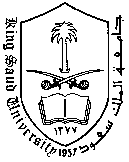 Math 106Science and Medical Studies Section for girlsFirst Term 1432-33HCollege of Science	Second Midterm ExamDepartment of Mathematics105 MinutesName:Student No.:Section No.:Staff member name:Question NoIIIIIIIVTotalMarkQuestion IEvaluate the following integrals:Question IIUse the substitution  to prove that.Compute .Conclude .Question IIIUse an appropriate trigonometric substitution to show that .Question IVEvaluate for .Determine whether the improper integral  converges or diverges. 